§ 6: So sánh phân số 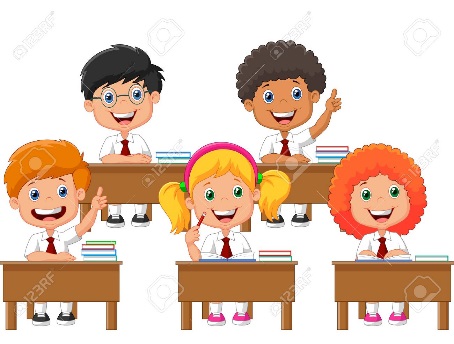 Bài 1:  So sánh hai phân số bằng cách quy đồng mẫu: Bài 2:  So sánh hai phân số bằng cách quy đồng tử  Bài 3:  So sánh hai phân số bằng cách dùng phần bù (hoặc phần hơn) so với 1Bài 4:  So sánh hai phân số bằng cách dùng số trung gianBài 5:  Điền số thích hợp vào chỗ trống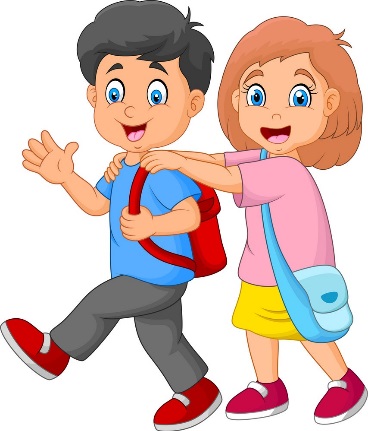 b)                                c) >==<CÙNG TỬ SỐ(tử dương, mẫu dương) (tử âm, mẫu dương) (so sánh với số 0)  CÙNG TỬ SỐ(tử dương, mẫu dương) (tử âm, mẫu dương) (so sánh với số 0)  CÙNG MẪU SỐ(tử dương, mẫu dương) (tử âm, mẫu dương) (so sánh với số 0)  CÙNG MẪU SỐ(tử dương, mẫu dương) (tử âm, mẫu dương) (so sánh với số 0)   vì khi ta đưa về phân số cùng mẫu là 20, ta thấy tử số 12 > 10 vì khi ta đưa về phân số cùng mẫu là 20, ta thấy tử số 12 > 1012 > 10 nên 12 > 10 nên 